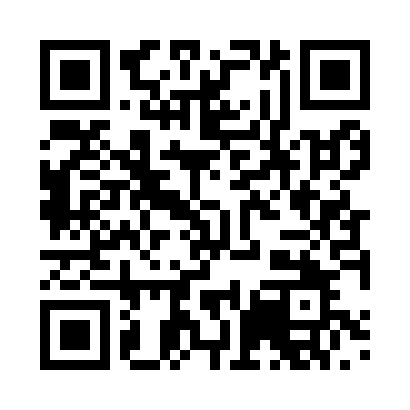 Prayer times for Oberkaka, GermanyWed 1 May 2024 - Fri 31 May 2024High Latitude Method: Angle Based RulePrayer Calculation Method: Muslim World LeagueAsar Calculation Method: ShafiPrayer times provided by https://www.salahtimes.comDateDayFajrSunriseDhuhrAsrMaghribIsha1Wed3:185:451:095:128:3510:512Thu3:145:431:095:128:3610:543Fri3:115:411:095:138:3810:574Sat3:075:391:095:148:3911:005Sun3:045:371:095:148:4111:036Mon3:005:361:095:158:4311:067Tue2:565:341:095:168:4411:098Wed2:545:321:095:168:4611:139Thu2:545:311:095:178:4711:1610Fri2:535:291:095:178:4911:1611Sat2:525:271:095:188:5011:1712Sun2:525:261:095:198:5211:1813Mon2:515:241:085:198:5311:1814Tue2:505:231:085:208:5511:1915Wed2:505:211:095:208:5611:1916Thu2:495:201:095:218:5811:2017Fri2:495:191:095:218:5911:2118Sat2:485:171:095:229:0111:2119Sun2:485:161:095:239:0211:2220Mon2:475:151:095:239:0311:2321Tue2:475:131:095:249:0511:2322Wed2:465:121:095:249:0611:2423Thu2:465:111:095:259:0811:2424Fri2:465:101:095:259:0911:2525Sat2:455:091:095:269:1011:2626Sun2:455:081:095:269:1111:2627Mon2:445:071:095:279:1311:2728Tue2:445:061:095:279:1411:2729Wed2:445:051:105:289:1511:2830Thu2:445:041:105:289:1611:2931Fri2:435:031:105:299:1711:29